DISTRICT XI HALL OF FAME INSTRUCTIONS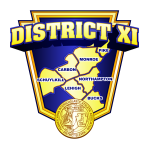 All information on this form must be completed and supporting letters of recommendation received by May 1 for the candidate to be considered for the following year’s class. The completed nomination form and support materials should be sent to: District XI Hall of Fame Committee, c/o Dr. Robert Steckel, Whitehall-Coplay School District, 2940 MacArthur Road, Whitehall, PA 18052. It may also be scanned and emailed (steckelr@whitehallcoplay.org).  Once the nomination form is received by the Hall of Fame Committee, all action necessary to the selection process shall remain confidential. All information submitted shall be retained by the District XI Hall of Fame Committee. A completed nomination must be accompanied by letters of recommendation from the nominator related to the nominee’s high school career. In cases where other support material is difficult to obtain, additional letters may be in order to substantiate the individual’s accomplishments or contributions. A limited number of newspaper clippings, magazine articles, copies of scorebooks and statistics should be included to help substantiate the accomplishments and contributions of the nominee. These materials should focus on high school accomplishments and contributions and be listed in chronological order. In completing the nomination materials, please observe the following: 1) All copies should be 8½” x 11”; 2) nominators should sign their names on the form; 3) do not use highlighters to point out specific facts; 4) please type all material so that copy is legible; 5) do not use notebooks with plastic sheet protectors; 6) put names on all photos; 7) utilize the file as presented by filling in fields, printing, then hand signing and mailing (or e-mailing) to the address above. Nominators include: Athlete – High School Principal or Athletic Director Coach – High School Principal or Athletic Director Contest Official – Officials’ Chapter President Contributor – High School Principal or Athletic Director, District Committee member Nominations will not be accepting from the public at-large. All actions necessary to the selection process will remain confidential after the nomination form is received by the District XI Hall of Fame Committee. In submitting nominations, please remember that the District XI Hall of Fame requires that all inductees attend the annual Induction Ceremony, except for those who are deceased. The Hall of Fame Induction Ceremony will be held on the Sunday following Columbus Day in October of each year.GENERAL CRITERIA															 Nominees must exemplify the highest standards of sportsmanship, ethical conduct and moral character. The categories of athlete, coach, contest official, and contributor are included on the nomination form for expediency in understanding the primary area in which an individual is to be considered for his or her achievements in interscholastic athletics. The grouping is for screening purposes only and to assist those making the nominations in understanding the type of information required. Once nominees are inducted, they are not categorized, but all are recognized as members of the District XI Hall of Fame. All athlete candidates for the Hall of Fame must have graduated from high school for a period of 10 years of the applicable year in order to be considered for induction. There are no other restrictions to the nomination process. To further explain, athletes would be former student participants who are being nominated for their achievements in interscholastic athletics. Coaches would be considered on the merits of their high school coaching achievements only, officials on the basis of their service as a high school official, and contributors on the merits of their service as a high school athletic administrators or who have made contributions to interscholastic athletics in some capacity other than those previously mentioned, including such areas as sports medicine and sports media, or state or national high school administrator. ALL CANDIDATES WILL BE JUDGED ON THEIR SIGNIFICANT AND/OR LONG-TERM CONTRIBUTIONS TO INTERSCHOLASTIC ATHLETICS. WHILE MANY HAVE SERVED THEIR STATE AND LOCAL PROGRAMS OVER A LONG AND DISTINGUISHED CAREER, THEIR ACCOMPLISHMENTS MUST HAVE BEEN WORTHY OF DISTRICT RECOGNITION FOR THEM TO BE CONSIDERED. LONGEVITY, WITHOUT MEANINGFUL NATIONAL IMPACT, DOES NOT CONSTITUTE APPROPRIATE CREDENTIALS FOR HALL OF FAME CONSIDERATION. Nominees for the Hall of Fame will either be 1) Approved and sent to the Selection Committee or 2) Put on “Hold”.  The “Hold for Future Consideration” category means a nominee may be considered again for induction and that additional information and supportive material would be helpful before future consideration.  The District XI Hall of Fame is organized as a means of recognizing, preserving and promoting the heritage of interscholastic sports and performing arts in PIAA District XI. Many individuals have made extraordinary contributions and have had superb accomplishments in high school sports. The District XI Hall of Fame honors the contributions and accomplishments of these individuals who are worthy of district recognition as examples for others to emulate.FORM ADistrict XI Hall of FameNominator Information Sheet_____________________________________________		Pick one of the following:(First, Middle, Last Name of Nominee)					_____	Athlete										_____	Coach										_____	Contributor										_____	Contest OfficialIndividual Submitting NominationName: Position: School or Constituency: Street Address: City:						State:				Zip Code: Phone: 					Email: Signature: 									Date: Hall of Fame Committee Use Only(Do not write in this space)Date Received: 						Verified:  	Yes		NoNotes:FORM BDISTRICT HALL OF FAME INDIVIDUAL NOMINATION FORMIndividual Information SheetPlease check appropriate nomination category: (Check one)	Athlete			  Coach			 Contest Official			ContributorName of Nominee: ____________________		_____________________	________________________		       First				Middle				LastCurrent Address: ____________________________________________________		    Street Address____________________________________	_______	_____________City							State		Zip CodePhone: _____________________________ 		School Affiliation (if any) __________________________________________________Is the nominee still active in any area of the athletics other than the category for which he/she is being nominated?   Pick one:	______ Yes			______ NoIf yes, please explain: ____________________________________________________________________If deceased, date of death: _____________________________	Name of Spouse or closest living relative: _______________________________________	Address:  _________________________________________________________________	Phone: __________________________	Email: _______________________________Form C. ATHLETENote all nominees must have graduated from High School a minimum of 10 years ago.Athletic Performance in Senior High School (give complete details concerning performance, records, years, etc.  Please note classification if relevant.)3.4.5.6.7.8.9.Honors (give complete details of high school athletic honors and achievements, awards, and recognition received as a result of high school achievement)1.2.3.4.5.6.7.Other information not previously listed:1.2.3.4.Please use a separate sheet if necessary.Form C. COACHCareer description as a High School Coach (give complete background and information pertaining to involvement in athletics i.e., coaching positions, tenure, etc.  Please note classification if relevant.)1.     2. 3.4.5.6.7.8.9.Coaching Records and Honors (overall record, outstanding seasons, etc.)1.2.3.4.5.Professional Affiliations and Achievements (i.e., involvement in state and national coaching associations and other related professional organizations.)1.2.3.4.5.Other information not previously listed:1.2.Please use a separate sheet if necessary.Form C. CONTEST OFFICIALCareer description as a High School Official (give complete background and information pertaining to involvement in high school officiating i.e., sports, number of years, etc.)1.     2. 3.4.5.6.7.8.9.Special Honors and Achievements1.2.3.4.5.Professional Affiliations and Achievements (i.e., involvement in state and national officiating associations and other related professional organizations.)1.2.3.4.5.Other information not previously listed:1.2.Please use a separate sheet if necessary.Form C. CONTRIBUTORCareer description as a High School Athletics (give complete background and information pertaining to involvement in athletics i.e., administration, media, sports medicine, etc.)1.     2. 3.4.5.6.7.8.9.Special Honors and Achievements1.2.3.4.5.Professional Affiliations and Achievements (i.e., involvement in state and national professional associations and other related professional organizations.)1.2.3.4.5.Other information not previously listed:1.2.Please use a separate sheet if necessary.